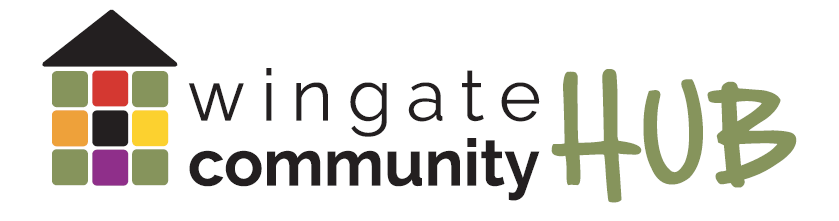 Wingate Community Hub Hall Hire Application FormDATE:NAME OF ORGANISATION:DATES OF USE:DAYS:TIMES:APPROXIMATE NUMBER OF PEOPLE ATTENDING:INDICATE THE ROOM YOU PREFER:PURPOSE OF USE:OTHER REQUIREMENTS (IF ANY):CONTACT NAME:CONTACT NUMBER:EMAIL:Wingate Community Hub Rooms for HireHours of operation at the Community Hub are flexible and run 7 days per week, day and evening. The Community Hub has three medium sized rooms, one of which is a computer lab, plus a small kitchenette and disabled toilet facilities.   Union Road Community Hub offers the following space for hire:Wingate Community HubFees and Charges 2015 
Hire conditionsPlease note all venues require hirers to provide proof of $5 million public liability insurance. Public liability insurance can be waived for not for profits, at the discret6ion of the management committee. All room bookings must:Agree to abide by the conditions of use set down by the Wingate Avenue Community Centre Committee of ManagementAgree to abide by and enforce the Centre’s Code of ConductMETHOD OF PAYMENT – Please tick one of the following  Payment will be made prior to the booking date Please invoice (please note an additional $20 administration charged will be added if an invoice is required)NAME AND ADDRESS OF ORGANISATION IF YOU REQUIRE AN INVOICERoomsSeating CapacityRoom 112 peopleRoom 220 peopleComputer Room – Computer classes8 workstationsComputer Room – non computer class10 people DaysHoursMonday - Friday9.00am to 9.00pmSaturday - Sunday9.00am to 9.00pmRegular Hire FeesNot for profitCommercialClassroom 1 per hour$20.00$40.00Classroom 2 per hour$25.00$45.00Computer room per hour$25.00$45.00Casual Hire FeesNot for profitCommercialClassroom 1 per hour$25.00$45.00Classroom 2 per hour$30.00$50.00Computer room per hour$30.00$50.00Equipment HireCharge per bookingData projector$25.00Additional cleaning feeDetermined by managementTV and DVD player$20.00